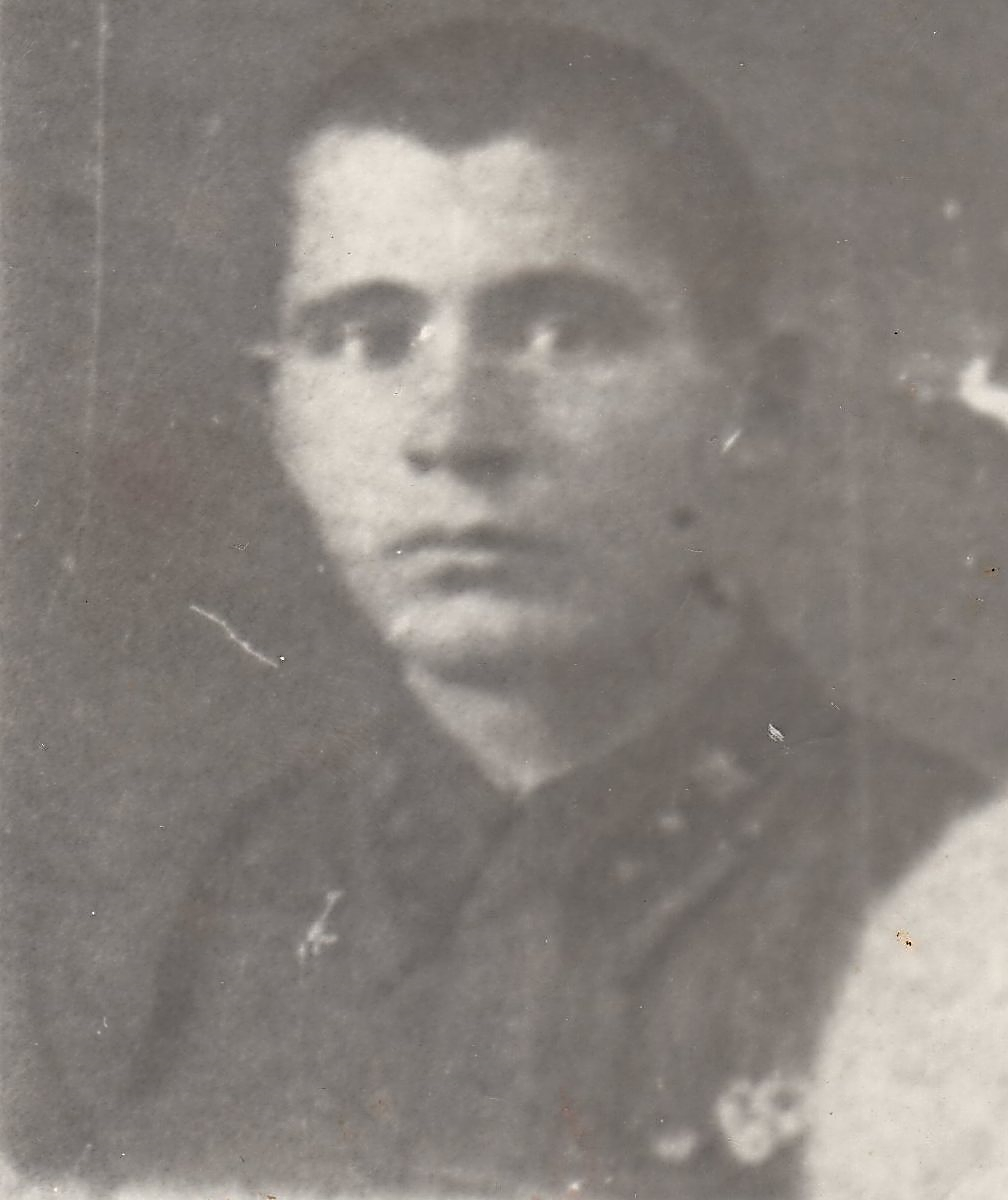 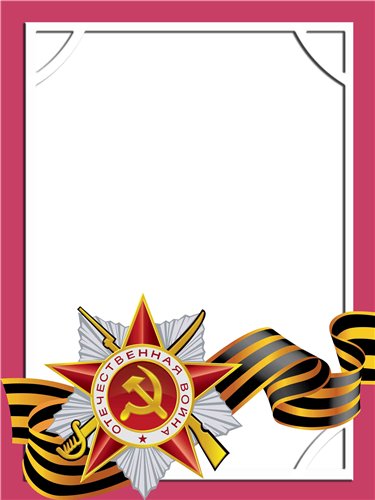                                                                                                                                               Дайбов                                              Иван                                          Петрович          Родился в 1919 г., п. Атиг, русский.         В 1939 г. пошел в действующую армию. Пропал без вести на Западном фронте.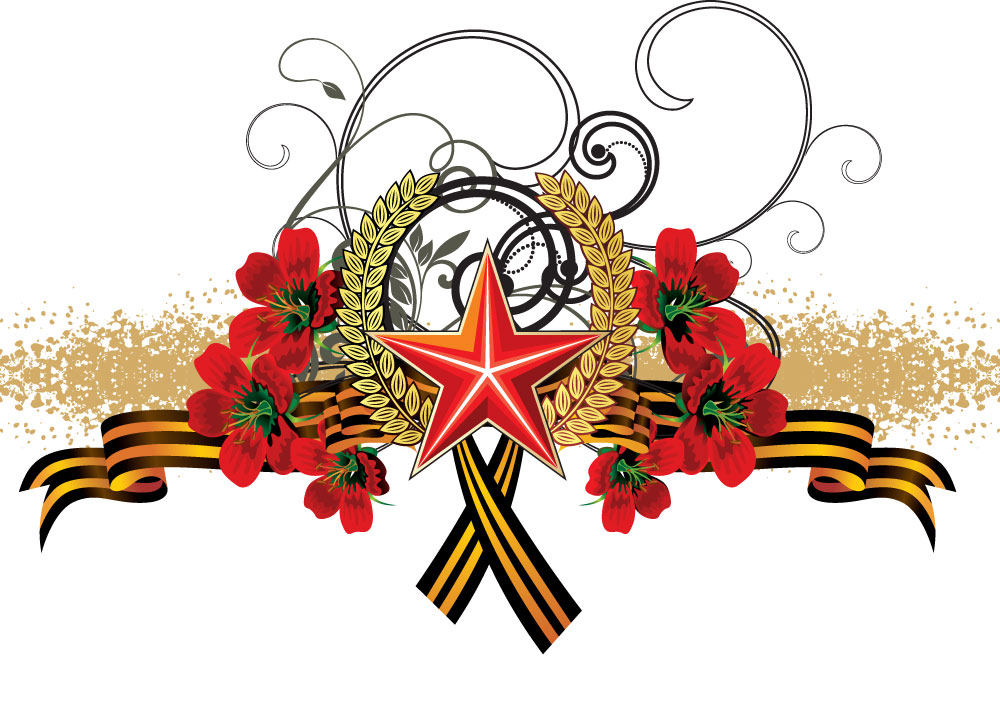 